CURRICULUM VITAE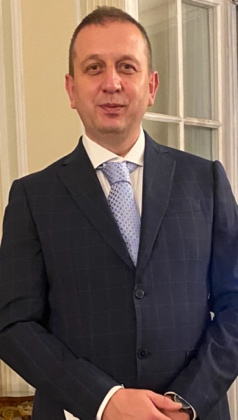 чин – потпуковник	звање – анестезиолог, доктор медицинских наукаакадемско звање – доцент	име и презиме – Горан Рондовић 	датум рођења – 23 Фебруар 1978	специјалност – специјалиста анестезиологије 	ОБРАЗОВАЊЕ (професионални подаци)Субспецијализација из области кардиотораклане и васкуларне анестеѕије Медицински факултет Универзитета у Београду – у току. Докторске студије Медицински факултет Универзитета одбране ВМА,  2021 год. Специјализација анестезиологије и реаниматологије ВМА, 2013 год.Медицински факултет Универзитета у Београду, 2004 год.Средња медицинска школа Подгорица,1996 год.КРЕТАЊЕ У СЛУЖБИДоцент на катедри за хирургију и анестезиологију Медицинског Факултета Универзитета Одбране ВМА, 2021 – год. Начелник одсека за кардиоторакалну и васкуларну анестезију у клиници за анестезиологију и интензивну терапију ВМА. 2020 – год. Координатор даривања органа у програму трансплантације солидних органа у ВМА од 2018 – год.Начелник одсека за непосредни постоперативни надзор и буђење Клинике за Анестезиологију и Интензивну терапију ВМА, 2018-2020 године.Специјалиста анестезиолог на клиници за Анестезилогију и Интензивну терапију ВМА од 2013-те год. Мировна мисија УН у Централноафричкој Републици 2018 Фебруар – Септембар, анестезиолог и начелник јединице интензивног лечења у болници нивоа 2 мисије УН у ЦАР. Мировна мисија Европске Уније у Централноафричкој Републици EUMAM -2015 год. – (шеф медицинског тима ВС у мисији, начелник санитета мисије и саветник санитетске службе)Специјализација анестезиологије на клиници за Анестезиологију и Интензивну терапију ВМА 2009-2013. год. Мировна мисија УН у Демократској Републици Конго MONUC – 2007 годинe (лекар у тиму за авиомедицинску евакуацију ВС)Лекар опште праксе у Центру Војномедицинских Установа Београд од 2006-2009. год.Лекарски приправнички стаж ВМА 2005 – 2006. год. Школа резервних официра санитетске службе Војске Србије 2004 – 2005. год. СТИПЕНДИЈЕ И НАГРАДЕПовеља захвалности Секције за анестезиологију и интензивну терапију Српског Лекарског Друштва. Certificate of Commendation by Chairman of the European Union Military Committee –за резултате у мирвној мисији ЕУ у Централноафричкој Републици –ЕУМАМ 2015Mедаља за учешће у мировној мисији ЕУ у Централноафирчкој Републици -ЕУМАМ 2015Медаља за учешће у мировним операцијама – Министарство одбране Републике СрбијеМедаља за учешће у мировној операцији УН у Демократској Републици Конго 2007-е год – Ујединњене НацијеСтипендија за школовање Министарства Одбране Републике СрбијеУСАВРШАВАЊАСубспецијализација из области кардиоторакалне и васкуларне анестезије Медицински факлутет Универзитета у Београду (у току). Докторске студије Медицински факултет Универзитета Одбране ВМА. Специјализација Анестезиологије на ВМАПРЕДМЕТИ ЕДУКАЦИЈЕДокторске студије – 2018 – Медицински факултет Универзитета Одбране ВМА, Београд. Каријерни курс официра санитетске службе армије САД-е 2008 –е год (Captain Carrier Course) – центар за обуку санитета армије САД-е Сан Антонио Тексас. Combat Casualty Care Course – 2008 год- центар за обуку санитета армије САД-е Сан Антонио Тексас.Advance Trauma Life Support – 2008 god - центар за обуку санитета армије САД-е Сан Антонио Тексас.ПРОЈЕКТИPOPULAR студија европског удружења анестезиолога - ESAЧЛАНСТВАЧлан и секретар Удружења Анестезиолога и Интензивиста Србије – УАИС, 2014-2022. год. Секретар часописа Удружења Анестезиолога и Интензивиста Србије - Serbian Journal of Anesthesia and Intensive Therapy SJAIT, 2014-2022. год.Члан анестезиолошке секције Српског Лекарског Друштва, од 2012 год. Члан Европског Удружења Анестезиологије и Интензивне неге (European Society of Anesthesiologist and Intensive Care ESAIC, 2010 – год. СТРУЧНИ РАДОВИ И КЊИГЕСлавковић З, Рондовић Г, Вуковић Р, Анестезија у амбулантној хирургији, Глосаријум, Београд 2012.Ђорђевић Д, Марић Н, Ковачевић С, Добросавлјевић Д, Рондовић Г, Дамјановић Н, Анестезија и видео-асистирана торакоскопска тимектомија код болесника са мијастенијом гравис.Serbian Journal of Anesthesia and Intensive Therapy, 2013; 35 (1-2), 85-90. Рондовић Г, Вељовић М, Неинванзивна механичка вентилација у јединици интензивног лечења, Зборник резимеа, IX конгрес анестезиста, реаниматора и трансфузиста Србије, 2013, 43.Ђорђевић Л, Ђорђевић Д, Добросавлјевић Ж, Рондовић Г, Малигна хипертермија - заборављена компликација опште анестезије, Зборник резимеа, IX конгрес анестезиста, реаниматора и трансфузиста Србије, 2013, 41.Славковић З, Рондовић Г, Ventilation support in acute cardiogenic edema, Fifth annual scientific symposium in anesthesiology and intensive care, 2013, 85Славковић З, Рондовић Г, Индикације за механичку вентилацију и основна подела вентилатора, Serbian Journal of Anesthesia and Intensive Therapy,2014,36,(1-2), 37-42Рондовић Г, Попадић А, Вељовић М, Петровић У, Васковић И, Радовић Н, Серотонински синдром и анестезија, Анестезија, реанимација, трансфузија, 2015,42(1-2),107-109Рондовић Г. ПетровићУ. Тежак облик синдрома трансуретралне ресекције простате (ТУРП синдром), Serbian Journal of Anesthesia and Intensive Therapy,2017,39,(1-2), 57-60Рондовић Г, Петровић У, Тежак облик синдрома трансуретралне ресекције простате – приказ случаја (ТУРП синдром), Serbian Journal of Anesthesia and Intensive Therapy,2017,39,(1-2), 57-60Рондовић Г, Ђорђевић Д, Системски ефекти инхалационих анестетика, Анестезија, реанимација, трансфузија, 2017, 43(1-2), 103-111Попадић А, Удовичић И, Рондовић Г, Лечење и нега критично оболелих гојазних пацијената, Анестезија, реанимација, трансфузија, 2017,43(1-2), 123-131Рондовић Г, Качар С, Стаменковић Д, Нешковић В, Acute mesenterial ischemia in cardiac surgery – case report and literature review, Serbian Journal of Anesthesia and Intensive Therapy,2018,40,(5-6), 125 - 132Стаменковић Д, Ранчић Н, Латас М, Несковић В, Рондовић Г, Wu JD, et al. Preoperative anxiety and implications on postoperative recovery: what can we do to change our history. Minerva Anestesiol 2018;84:1307-17.Djordjevic D, Rondovic G, Surbatovic M, Stanojevic I, Udovicic I, Andjelic T, Zeba S, Milosavljevic S, Stankovic N, Abazovic D, Jevdjic J, Vojvodic D. Neutrophil-to-Lymphocyte Ratio, Monocyte-to-Lymphocyte Ratio, Platelet-to-Lymphocyte Ratio, and Mean Platelet Volume-to-Platelet Count Ratio as Biomarkers in Critically Ill and Injured Patients: Which Ratio to Choose to Predict Outcome and Nature of Bacteremia? Mediators Inflamm 2018 2018:3758068Udovičić I, Šurbatović M, Rondović G, Stanojević I, Zeba S, Đorđević D, Myeloid-derived suppressor cells in secondary sepsis: Is there an association with lethal outcome?, Vojnosanit Pregl 2018; 77 (8): 773-783Зеба С, Младеновић К, Рондовић Г, Периоперативна хипертермија кроз време, 2019,45(1-2), 103-110Зеба С, Рондовић Г, Младеновић К, Штетан утицај периоперативне хипотермије на коагулацију и губитак крви, 2019,45(1-2), 111-118Рондовић Г, Младеновић К, Зеба С, Имуномониторинг функције моноцита и неутрофила код критично оболелих пацијената са сепсом, 2019,45(1-2), 119-126Младеновић К, Рондовић Г, Зеба С, Транскранијална стимулација електричном струјом (тСЈС) као ађувантна метода у терапији акутног постоперативног бола, 2019,45(1-2), 127-133 Zeba S, Surbatovic M, Stanojevic I, Radakovic S, Djordjevic D, Udovicic I, Rondovic G, Vojvodic D. The effects of intraoperative hypothermia on cytokine profile: A randomized pilot study. J Clin Anesth 2020; 63:109779Udovičić I, Šurbatović M, Rondović G, et al. Do nature of bacteremia and origin of secondary sepsis in critically ill patients determine subset of myeloid-derived suppressor cells expansion? Vojnosanit Pregl 2020; DOI:10.2298/VSP181008174URondović G, Surbatović M, Đorđević D, Stanojević I, Zeba S, Udovičić I, Đukić S, Erić S, Šarac M, Vojvodić D. Composite bioscore is superior to routine biomarkers and established scoring systems in prediction of mortality in adult critically ill patients with secondary sepsis. Vojnosanit Pregl 2020; doi:10.2298/VSP200312044RŠarac M, Sjeničić G, Sekulić D, Micković M, Šarac S, Rondović G, Bezmarević M. Transhepatic Venous Access for Hemodialysis – Single Centre Expirience. Vojnosanit. Pregl 2020; 0.2298/VSP200922002SRondovic G, Djordjevic D, Udovicic I, Stanojevic I, Zeba S, Abazovic T, Vojvodic D, Abazovic D, Khan W, Surbatovic M. From Cytokine Storm to Cytokine Breeze: Did Lessons Learned from Immunopathogenesis Improve Immunomodulatory Treatment of Moderate-to-Severe COVID-19? Biomedicines. 2022; 10(10):2620. https://doi.org/10.3390/biomedicines10102620Датум:23.11.2022Потпис: 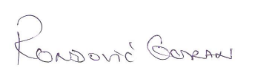 